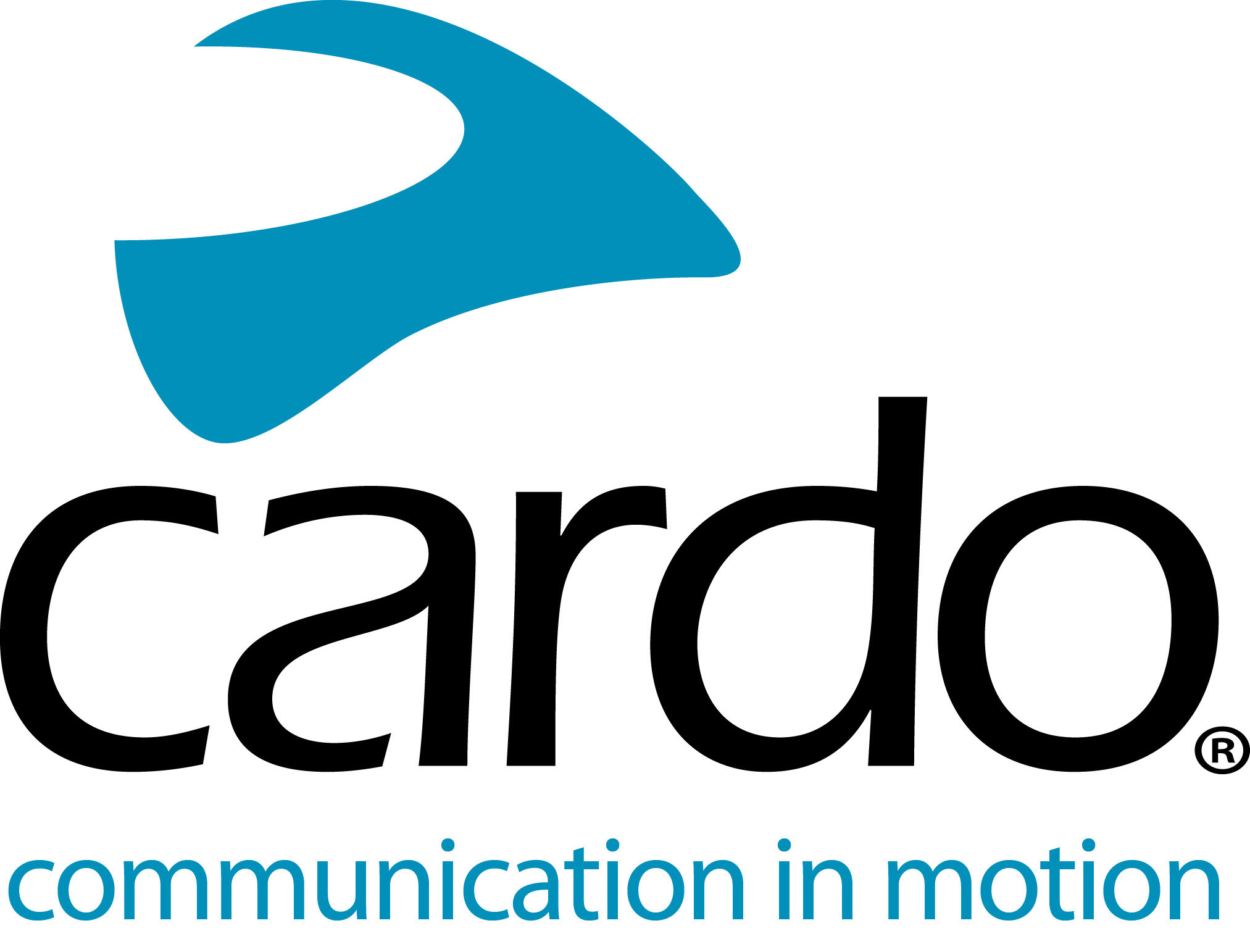 Black Friday Angebote 2020 von Cardo SystemsCardo Systems, der Weltmarktführer für drahtlose Kommunikationssysteme für Motorradfahrer, hat für den diesjährigen Black Friday am Freitag, 27. November, einige großartige Angebote angekündigt. Diese werden bis zum Ende des Cyber-Monday am Montag, 30. November, verfügbar sein. Ganz gleich, ob Sie sich selbst etwas gönnen möchten oder den Weihnachtseinkauf für Ihre Lieben planen, schauen Sie vorbei bei Ihrem örtlichen Cardo Systems-Fachhändler und machen ein Schnäppchen. Das richtige Geschenk von Cardo Systems für Sie oder den Motorradfahrer in Ihrem Leben finden Sie unter www.cardosystems.com. Beteiligen Sie sich am Gespräch und an der #CardoFam auf Facebook, Twitter und Instagram.